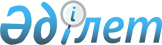 О внесении изменения в приказ Министра юстиции Республики Казахстан от 28 августа 2018 года № 1320 "Об утверждении Положения об апелляционном совете"Приказ Министра юстиции Республики Казахстан от 23 сентября 2020 года № 404. Зарегистрирован в Министерстве юстиции Республики Казахстан 25 сентября 2020 года № 21280
      В соответствии с подпунктом 2) пункта 2 статьи 3-1 Закона Республики Казахстан от 13 июля 1999 года "Об охране селекционных достижений", подпунктом 2) пункта 2 статьи 4 Закона Республики Казахстан от 16 июля 1999 года "Патентный закон Республики Казахстан", подпунктом 2) пункта 2 статьи 3 Закона Республики Казахстан от 26 июля 1999 года "О товарных знаках, знаках обслуживания и наименованиях мест происхождения товаров" и подпунктом 2) статьи 4 Закона Республики Казахстан от 29 июня 2001 года "О правовой охране топологий интегральных микросхем" ПРИКАЗЫВАЮ:
      1. В приказ Министра юстиции Республики Казахстан от 28 августа 2018 года № 1320 "Об утверждении Положения об апелляционном совете" (зарегистрирован в Реестре государственной регистрации нормативных правовых актов № 17328, опубликован 10 сентября 2018 года в Эталонном контрольном банке нормативных правовых актов Республики Казахстан), внести следующее изменение:
      в Положении об апелляционном совете:
      часть вторую пункта 6 изложить в следующей редакции:
      "В состав апелляционного совета входит нечетное число (не менее пяти) членов, включая представителей уполномоченных органов по предпринимательству, в области развития агропромышленного комплекса, в сфере охраны селекционных достижений, в сфере охраны изобретений, полезных моделей и промышленных образцов, в области науки, государственной поддержки инновационной деятельности, здравоохранения и в области охраны товарных знаков, наименований мест происхождения товаров, а также общественных советов от указанных уполномоченных органов.".
      2. Департаменту по правам интеллектуальной собственности Министерства юстиции Республики Казахстан в установленном законодательством Республики Казахстан порядке обеспечить:
      1) государственную регистрацию настоящего приказа;
      2) размещение настоящего приказа на официальном интернет-ресурсе Министерства юстиции Республики Казахстан.
      3. Контроль за исполнением настоящего приказа возложить на курирующего вице-министра юстиции Республики Казахстан.
      4. Настоящий приказ вводится в действие по истечении десяти календарных дней после дня его первого официального опубликования.
					© 2012. РГП на ПХВ «Институт законодательства и правовой информации Республики Казахстан» Министерства юстиции Республики Казахстан
				
      Министр юстиции 
Республики Казахстан 

М. Бекетаев
